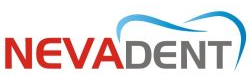 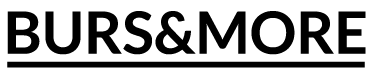 FORMULARZ ZGŁOSZENIA DO PROGRAMU/nr karty …………………………………………/Imię i nazwisko / nazwa gabinetu*Ulica, numer lokalu*Kod pocztowy, miejscowość*NIPNumer kontaktowy*Adres e-mail**Wypełnienie zaznaczonych pól jest obowiązkoweWyrażam zgodę na przetwarzanie moich danych osobowych zawartych w formularzu, w celach marketingowych i handlowych przez NEVADENT Sp. z o.o. z siedzibą w Łodzi, ul. Rewolucji 1905r. 52 (zgodnie z Ustawą z dnia 29.08.1997 roku o Ochronie Danych Osobowych; tekst jednolity: Dz. U. z 2002r. Nr 101, poz. 926 ze zm.)Wyrażam zgodę na otrzymywanie korespondencji, informacji handlowych oraz materiałów marketingowych od NEVADENT Sp. z o.o. z siedzibą w Łodzi, ul. Rewolucji 1905r. 52 na mój adres pocztowy lub e-mail zgodnie z ustawą z dnia 18 lipca 2002 r. o świadczeniu usług drogą elektroniczną (Dz. U. Nr 144, poz 1204).Data i podpis Uczestnika